OBWIESZCZENIE Burmistrza Miasta i Gminy Wąchock z dnia 27 sierpnia 2019 roku   Na podstawie art. 16 § 1 ustawy z dnia 5 stycznia 2011 r. - Kodeks wyborczy (Dz. U. z 2018 r. poz. 754, 1000 i 1349) Burmistrz Miasta                i Gminy Wąchock podaje do wiadomości wyborców informację o numerach oraz granicach obwodów głosowania, wyznaczonych siedzibach obwodowych komisji wyborczych oraz możliwości głosowania korespondencyjnego i przez pełnomocnika w wyborach do Sejmu PR i do Senatu RP zarządzonych na dzień 13 października 2019 r.: Wykaz stałych obwodów głosowania ich granice, numery oraz siedziby Obwodowych Komisji Wyborczych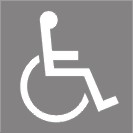 - Lokal dostosowany do potrzeb wyborców niepełnosprawnychGłosować korespondencyjnie mogą wyborcy posiadający orzeczenie o znacznym lub umiarkowanym stopniu niepełnosprawności, w rozumieniu ustawy z dnia 27 sierpnia 1997 r. o rehabilitacji zawodowej i społecznej oraz zatrudnianiu osób niepełnosprawnych, w tym także wyborcy posiadający orzeczenie organu rentowego o: 1) całkowitej niezdolności do pracy i niezdolności do samodzielnej egzystencji; 2) całkowitej niezdolności do pracy; 3) niezdolności do samodzielnej egzystencji; 4) o zaliczeniu do I grupy inwalidów; 5) o zaliczeniu do II grupy inwalidów; a także osoby о stałej albo długotrwałej niezdolności do pracy w gospodarstwie rolnym, którym przysługuje zasiłek pielęgnacyjny. Zamiar głosowania korespondencyjnego powinien zostać zgłoszony do Komisarza Wyborczego w Kielcach IV najpóźniej do dnia 30 września 2019 r. Głosować przez pełnomocnika mogą wyborcy którzy najpóźniej w dniu głosowania ukończą 75 lat lub posiadający orzeczenie o znacznym lub umiarkowanym stopniu niepełnosprawności, w rozumieniu ustawy z dnia 27 sierpnia 1997 r. o rehabilitacji zawodowej i społecznej oraz zatrudnianiu osób niepełnosprawnych, w tym także wyborcy posiadający orzeczenie organu rentowego o: 1) całkowitej niezdolności do pracy i niezdolności do samodzielnej egzystencji; 2) całkowitej niezdolności do pracy; 3) niezdolności do samodzielnej egzystencji; 4) o zaliczeniu do I grupy inwalidów; 5) o zaliczeniu do II grupy inwalidów; a także osoby о stałej albo długotrwałej niezdolności do pracy w gospodarstwie rolnym, którym przysługuje zasiłek pielęgnacyjny. Wniosek o sporządzenie aktu pełnomocnictwa powinien zostać złożony do Burmistrza Miasta i Gminy Wąchock najpóźniej do dnia 4 października 2019 r. Głosowanie w lokalach wyborczych odbywać się będzie w dniu 13 października 2019 r. od godz. 700 do godz. 2100. Burmistrz Miasta i Gminy Wąchock Jarosław Samela Nr obwoduGranice obwodu głosowaniaSiedziba OKW1.Miasto Wąchock: ul. Hutnicza, Kolejowa nr 21 i 46, Kręta, Krzemienica, Leśna, Nadrzeczna, Partyzantów  nr 4-29, Polna , Radomska, Skalista, Słoneczna, Smugowa, Sosnowa, Sporna, Szeroka, Szydłowiecka, Torowa, Tychowska, Tysiąclecia, WesołaMiejsko-Gminny Ośrodek Kultury w Wąchocku,ul. Kościelna 7, 27-215 Wąchock1.Miasto Wąchock: ul. Hutnicza, Kolejowa nr 21 i 46, Kręta, Krzemienica, Leśna, Nadrzeczna, Partyzantów  nr 4-29, Polna , Radomska, Skalista, Słoneczna, Smugowa, Sosnowa, Sporna, Szeroka, Szydłowiecka, Torowa, Tychowska, Tysiąclecia, WesołaLokal dostosowany do potrzeb wyborców niepełnosprawnych2.Miasto Wąchock: ul. Błonie, Ceglana, Dolna, Górna, Kielecka, Kolejowa z wyłączeniem nr 21 i 46, Kościelna, Krótka, Langiewicza, Lipowa, Ogrodowa, Partyzantów nr 1-3a, Plac mjr Ponurego, Powstańców, Sandomierska Starachowicka, Strażacka, Św. Rocha, Wielkowiejska, Wygoda Zespół Placówek Oświatowych w Wąchocku, ul. Kościelna 10,27-215 Wąchock2.Miasto Wąchock: ul. Błonie, Ceglana, Dolna, Górna, Kielecka, Kolejowa z wyłączeniem nr 21 i 46, Kościelna, Krótka, Langiewicza, Lipowa, Ogrodowa, Partyzantów nr 1-3a, Plac mjr Ponurego, Powstańców, Sandomierska Starachowicka, Strażacka, Św. Rocha, Wielkowiejska, Wygoda Lokal dostosowany do potrzeb wyborców niepełnosprawnych3.Sołectwo: Wielka Wieś, WęglówWiejski Dom Kultury 
w Wielkiej Wsi,Wielka Wieś 388,27-215 Wąchock4.Sołectwo: ParszówSzkoła Podstawowa w Parszowieul. Szkolna 2827-215 Wąchock4.Sołectwo: ParszówLokal dostosowany do potrzeb wyborców niepełnosprawnych5.Sołectwo: MarcinkówWiejski Dom Kultury w Marcinkowie,Marcinków 39a,27-215 Wąchock6.Sołectwo: RatajeWiejski Dom Kultury w Ratajach,Rataje 109,27-215 Wąchock